İlçesi		:…………………………………                                                                                                                  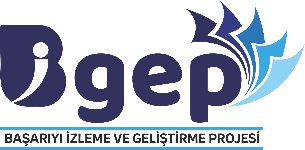 Okul Adı	:…………………………………OKUL ÇALIŞMA PLANIAkademik Alanda Uygulanacak Olan Çalışmalar (ORTAOKUL-ORTAÖĞRETİM KURUMLARI)Başarıyı İzleme ve Geliştirme(BİGEP) Projesinin İlgili MaddesiYapılacak Olan ÇalışmalarSorumlu Yönetici/ ÖğretmenYapılacak Olan Çalışmanın Süresi Tarihi1.6-  Okullarda 8. ve 12. Sınıflar için Danışman Öğretmen (Eğitim Koçluğu) sistemi oluşturulur ve bu sisteme göre okul kapasitesine uygun olarak öğretmen - öğrenci eşleşmesi yapılır ve öğretmenler sorumlu oldukları öğrencilerin izleme ve takibini yüz yüze/çevrimiçi ortamda yapar.1.7- Okul Proje Yürütme Komisyonu, okulun bir önceki yıla ait merkezi sınav sonuçlarına bakarak durumunu analiz eder, okul başarısını düşüren faktörleri belirleyerek okul başarısını artırmaya yönelik gerekli tedbirleri alır.1.9- Akademik alanda yapılacak çalışmalara yönelik yönetici, öğretmenlerin mesleki gelişimlerine katkı sağlamak ve motivasyon düzeylerini artırmak amacıyla yüz yüze/uzaktan eğitim yoluyla kurs ve seminerler düzenlenir. 